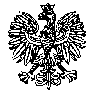 KOMENDA WOJEWÓDZKA POLICJIz siedzibą w RadomiuSEKCJA ZAMÓWIEŃ PUBLICZNYCH26-600 Radom, ul. 11 Listopada 37/59Radom, dnia 25.05.2021 r.ZP – 579/21			  Egz. poj.WykonawcyINFORMACJA Z OTWARCIA OFERTdotyczy postępowania o udzielenie zamówienia prowadzonego w trybie podstawowym 
na podstawie art. 275 pkt 1 ustawy z dnia 11 września 2019 r. Prawo zamówień publicznych 
(Dz. U. z 2019 r. poz. 2019 ze zm.) 
pn.: „Usługa parkowania/przechowywania pojazdów/rzeczy zabezpieczonych przez Policję 
i na jej koszt oraz innych pojazdów zleconych przez Policję do prowadzonych postępowań”
Numer sprawy: 11/21 ID: 457050Komenda Wojewódzka Policji zs. w Radomiu jako Zamawiający na podstawie art. 222 ust. 5 ustawy 
z dnia 11 września 2019 r. Prawo zamówień publicznych (Dz. U. z 2019 r. poz. 2019 ze zm.) informuje, iż w wyznaczonym przez Zamawiającego terminie, tj. do dnia 24.05.2021 r., do godz. 10:00 złożono następujące oferty:Zamawiający podaje, że informacja z otwarcia ofert została zamieszczona w dniu 
25.05.2021 r. na stronie internetowej prowadzonego postępowania dostępnej pod adresem: https://platformazakupowa.pl/pn/kwp_radom.									 Z poważaniem  KIEROWNIKSekcji Zamówień PublicznychKWP z siedzibą w RadomiuJustyna KowalskaNumer ofertyNazwa i adres Wykonawców, 
którzy złożyli oferty w terminieCena ofertybrutto1Elżbieta Górnik. Pomoc Drogowa. 
Auto Holowanie. Krajowy przewóz rzeczy. Parking strzeżonyul. Armii Krajowej 6, 26-400 Przysucha
Część 17 (Zadanie nr 17)29 100,00 zł2
F.H.U. SPARK Grzegorz Iskra
ul. Stawowa 2, 07-130 Łochów
Część 22 (Zadanie nr 22)6 185,00 zł3
Zakład Usługowo Handlowy AUTO-SERVICE Ryszard Urbanekul. Armii Krajowej 22, 26-700 Zwoleń
Część 24 (Zadanie nr 24)6 980,25 zł4Mat-Hol Ratownictwo Drogowe Anna Olczakul. Warszawska 174, 26-617 Radom 
Część 1 (Zadanie nr 1)40 600,00 zł5AUTO-HOL TOLEDO Witold Trzmielewskiul. Staszica 66, 08-400 Garwolin
Część 6 (Zadanie nr 6)19 557,00 zł6F.H.U. HANUSZ Tadeusz Hanuszul. Kolejowa 42, 08-300 Sokołów Podlaski
Część 21 (Zadanie nr 21)17 816,55 zł7P.P.H.U. TRANS-PARTNERBogdan Pastuszko, Tomasz PastuszkoSielice 25A, 96-500 Sochaczew
Część 19 (Zadanie nr 19)29 028,00 zł8FIRMA HANDLOWO-USŁUGOWA HADES Kinga Wierzbickaul. Krasińskiego 1/2, 08-200 Łosice
Część 11 (Zadanie nr 11)8 241,00 zł9TRANS-SERWIS Kamil Bukowskiul. Nowa 25, 06-500 Mława
Część 12 (Zadanie nr 12)14 800,00 zł10MM Auto Serwis Marcin Kurczewskiul. Jasna 1B, 09-400 Płock
Część 2 (Zadanie nr 2)3 250,00 zł11F.H.U. MARGRAB Marek Grabowski
ul. Piłsudskiego 34, 05-600 Grójec
Część 8 (Zadanie nr 8)105 900,00 zł12P.P.U.H. BEMIX Iwona Piwowarekul. Spacerowa 41, 27-300 Lipsko
Część 10 (Zadanie nr 10)2 214,00 zł13Transpol Daria Kurnicka-Kuligowska
ul. Młodzieżowa 47, 09-100 PłońskBrak 14POMOC DROGOWA Mateusz Karpiński 
ul. Mazowiecka 2, 07-200 Wyszków
Część 23 (Zadanie nr 23)11 328,30 zł 15ZUH AUTO-NAPRAWA Krzysztof Jeż
Somianka 80, 07-203 Somianka
Część 23 (Zadanie nr 23)13 899,00 zł16Przedsiębiorstwo Handlowo-Usługowe "ROBEX" 
Robert Staworkoul. Pułtuska 54, 06-456 Ojrzeń
Część 5 (Zadanie nr 5)5 182,00 zł17Auto Naprawa HolowanieMirosław Makowskiul. Targowicka 24, 26-800 BiałobrzegiCzęść 4 (Zadanie nr 4)210,00